Домашнее задание по сольфеджио для 2 ДОП от 18.11/19.11.22Интервал. Выполнить задание письменно в нотной тетради. Определить построенный интервал и подписать его под нотным станом: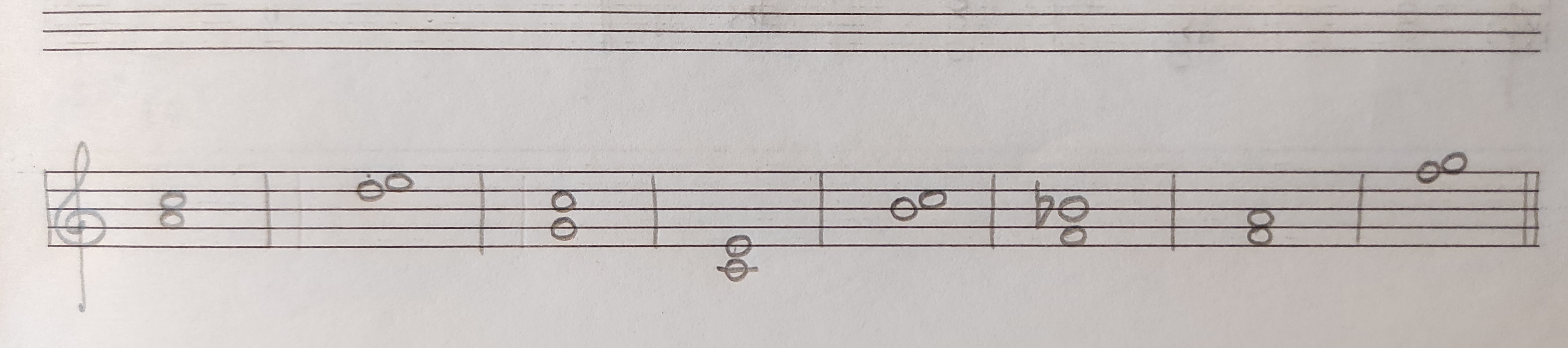 Попевка на ч4. Учить попевку на чистую кварту. Играть и петь со словами, затем с нотами. Запоминать звучание крайних звуков в попевке "до" - "фа".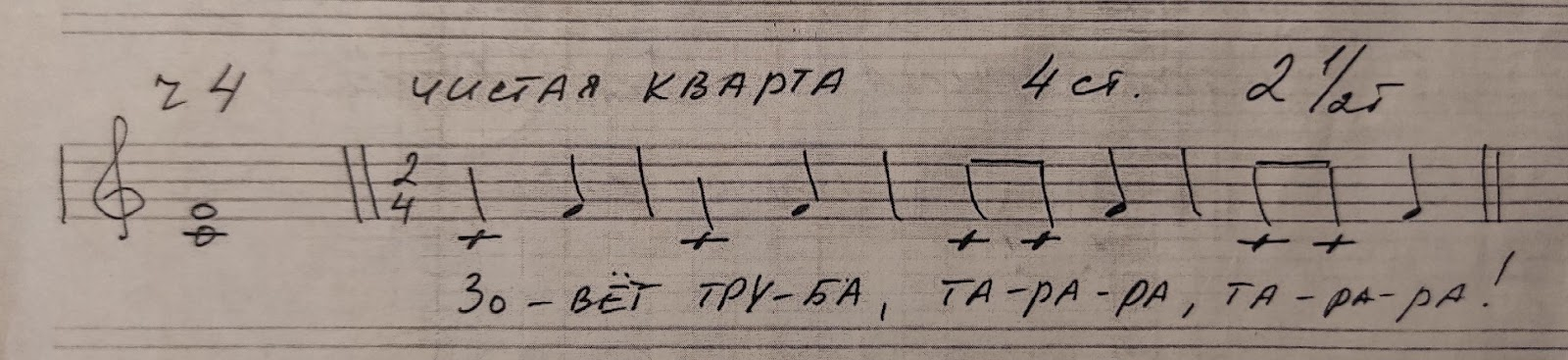 Новая тема: "Разрешение неустойчивых ступеней в устойчивые".Выучить определение и запомнить теорию. Разрешение - это тяготение неустойчивых ступеней в устойчивые. VII - IVI - VIV - IIIII - IБаева, Зебряк "Сольфеджио для 1-2 кл.""Как во поле белый лëн"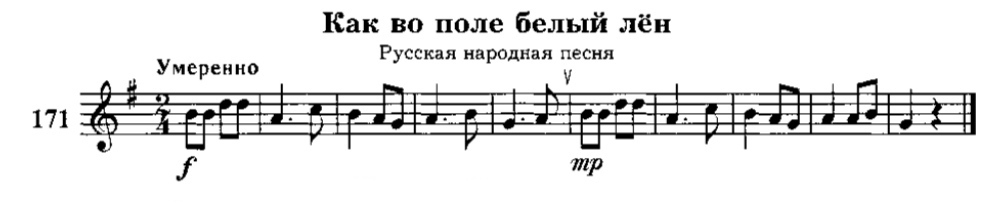 читать ритм + дирижировать;читать ноты в ритме (сольмизация) + дирижировать. 